Spelling 1 — Lesson Plan OverviewListTeacher’s EditionWorktextContentDictionary SkillsBiblical Worldview12–32–3short vowels e, i: _et, _in, _itwrite the missing vowelname a picturewrite rhyming wordsJesus died for sinners.2 
4–54–5short vowels a, e, i: _ap, _en, _idcomplete a word familyadd the final consonantorder letters of the alphabetGod kept Daniel safe.3
6–76–7short vowels a, i, o: _and, _ill, _ot; consonant blend ndname a picturecomplete a crossword puzzleorder letters of the alphabetGod is always with us.4
8–98–9short vowels a, o: _an, _ock, _ocks; suffix smake plurals with sname a picturematch words to their ending letterorder letters of the alphabetGod is strong and powerful.5
10–1110–11review of short vowelsmake new wordsname a picturewrite a rhyming wordalphabetize two words to the first letterGod wants people to trust Him for salvation.Word of Encouragement: using writing to communicate information6
12–1312–13short vowels a, u: _ab, _ax, _ust; consonant blends cr, gr, stidentify rhyming wordscomplete a wordcomplete a word familyrecognize entry wordsI can tell others about Jesus.7
14–1514–15short vowels a, u: _ap, _ass, _um; consonant blends cl, dr, fl, gl, grcomplete a crossword puzzlewrite rhyming wordsidentify and count entry wordsGod’s Word is forever.8
16–1716–17consonant digraphs ch, th, whmatch words to cluesname a pictureestimate the place of letters in the alphabetGod’s Word guides us.9
18–1918–19consonant blends br, mp, sm, sw; consonant digraphs ng, shcircle spelling words in a word search puzzlename a picturealphabetize four words to the first letterJesus is the King of Kings.1020–2120–21review of consonant blends and digraphswrite a rhyming wordwrite spelling words to match the beginning letterproofreadidentify the correctly spelled wordSalvation requires childlike faith.Word of Encouragement: communicating love to others1122–2322–23long i: _ike; final /k/; consonant blends br, cl, gr, tr; consonant digraph chcircle and write spelling wordscomplete a crossword puzzleestimate the place of words in the dictionaryWe should listen to God’s Word.1224–2524–25long a: _ave; consonant blends br, sk, st; consonant digraph nguse words in context complete spelling wordscomplete a word familyestimate the place of words in the dictionaryGod sent His Son to save sinners.1326–2726–27long e, i: _eed, _ire, _ite; consonant digraph whname a picturecircle spelling words in a word search puzzlealphabetize three words to the first letterJesus can forgive and cleanse sinners.1428–2928–29long i: _ight; suffix ed; consonant blends fl, fr, st; consonant digraph shname a pictureadd suffix ed alphabetize four words to the first letterThe Lord is like a light.1530–3130–31review of consonant blends and digraphscomplete spelling wordswrite rhyming wordsidentify and count entry wordsOne day Christians will be like Christ.Word of Encouragement: using writing to communicate information1632–3332–33long e: _eam; soft c; consonant blends dr, nt, sp, strwrite rhyming wordsmatch words to cluesuse words in contextproofreadidentify the correctly spelled wordestimate the place of words in the dictionaryGod commands Christians to be thankful.1734–3534–35long a, o: _ace, _ain, _oat; consonant blends fl, pl, trcircle spelling words in a word search puzzlename a pictureuse words in context locate word forms in a dictionary entryGod sees everything.1836–3736–37long i: _ine, r-influenced vowels _ark, _ornwrite an r-influenced vowel pattern to complete a worduse words in contextcircle and write spelling wordslocate word forms in a dictionary entryChrist offers the gift of salvation.1938–3938–39long a: _ay; r-influenced vowels _irt, _ore; consonant blends pl, pr, sk, st; consonant digraph shcomplete a crossword puzzleuse words in contextwrite an r-influenced vowel pattern to complete a wordlocate entry wordsalphabetize three words to the first letterDo everything to honor God.2040–4140–41review of r-influenced vowels and consonant blends and digraphswrite a rhyming worduse words in contextproofreadidentify the correctly spelled word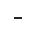 alphabetize three words to the first letterGiving is better than receiving.Word of Encouragement: using writing to serve others2142–4342–43special vowel /     /: _ook; suffix es; consonant blends bl, br, dr, pruse words in contextadd suffix esname a pictureuse a dictionary page to answer questionsGod is worthy of our praise.2244–4544–45long o, u: _ow, _ue; consonant blends bl, gl, gr, sn, tradd vowel patterns to complete wordsname a picturecircle spelling words to complete a word search puzzleuse a dictionary page to answer questionsA Christian can grow in Christ.2346–4746–47special vowel /     /: _oom; suffix ing; consonant blends bl, sk, sluse words in contextmatch words to cluesadd suffix ingalphabetize four words to the first letterGod created the heavens and the earth.2448–4948–49long e: _e; special vowel /ou/: _out; final tch: _atch match words to cluescircle and write spelling wordsalphabetize four words to the first letterJesus loves me and died for me.2550–5150–51review of special vowels and suffixesmatch words to clueswrite a rhyming wordproofreadidentify the correctly spelled wordalphabetize three words to the first letterGod wants Christians to grow to be like Christ.Word of Encouragement: writing about God2652–5352–53long o: _one; r-influenced vowel: _are; suffix eduse words in contextname a picture alphabetize two words to the second letter God cares for us.2754–5554–55long o: _ow; special vowel /ô/: _all; suffixes er and estuse words in contextadd suffixes er and estalphabetize two words to the second letterA good worker is busy and dependable.2856–5756–57r-influenced vowel: _air; suffix ingadd suffix ingcircle spelling words to complete a word search puzzleproofreadidentify and correct the misspelled wordalphabetize two words to the second letterBible memorization is helpful in overcoming temptation.2958–5958–59long i: _ind; special vowel /oi/: _oi, _oywrite rhyming wordsmatch words to meaningsuse words in contextlocate guide wordsI should love the Lord with all my heart, soul, and mind.3060–6160–61review of r-influenced and special vowels match words to cluesproofreadidentify and correct the misspelled word locate guide wordsGod gives Christians joy.Word of Encouragement: using writing to communicate information